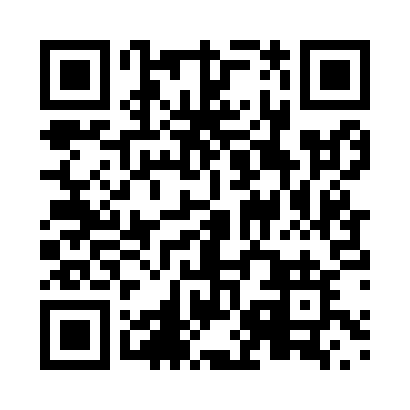 Prayer times for Glenora, Nova Scotia, CanadaWed 1 May 2024 - Fri 31 May 2024High Latitude Method: Angle Based RulePrayer Calculation Method: Islamic Society of North AmericaAsar Calculation Method: HanafiPrayer times provided by https://www.salahtimes.comDateDayFajrSunriseDhuhrAsrMaghribIsha1Wed4:165:521:026:038:139:502Thu4:145:501:026:048:149:523Fri4:125:491:026:058:169:534Sat4:105:471:026:068:179:555Sun4:085:461:026:068:189:576Mon4:065:451:026:078:199:597Tue4:045:431:026:088:2110:018Wed4:025:421:026:098:2210:039Thu4:005:411:026:098:2310:0410Fri3:585:391:026:108:2410:0611Sat3:565:381:016:118:2610:0812Sun3:545:371:016:118:2710:1013Mon3:525:361:016:128:2810:1214Tue3:505:341:016:138:2910:1415Wed3:495:331:016:148:3010:1516Thu3:475:321:026:148:3210:1717Fri3:455:311:026:158:3310:1918Sat3:435:301:026:168:3410:2119Sun3:425:291:026:168:3510:2220Mon3:405:281:026:178:3610:2421Tue3:395:271:026:188:3710:2622Wed3:375:261:026:188:3810:2823Thu3:355:251:026:198:3910:2924Fri3:345:241:026:198:4010:3125Sat3:335:231:026:208:4110:3326Sun3:315:231:026:218:4210:3427Mon3:305:221:026:218:4310:3628Tue3:285:211:026:228:4410:3729Wed3:275:201:036:228:4510:3930Thu3:265:201:036:238:4610:4031Fri3:255:191:036:248:4710:42